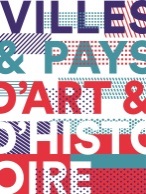 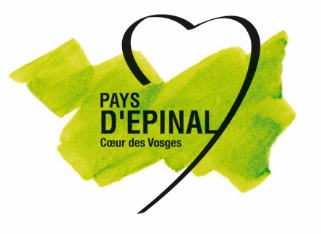 La Glucoserie : pour dépoussiérer le patrimoine du coeur des Vosges ! Labellisé Pays d’art et d’histoire, le Pays d’Epinal Cœur des Vosges ouvre son Centre de d’Interprétation de l’Architecture et du Patrimoine (CIAP). Ce lieu est situé à Epinal, le long de la rue Saint Michel, à côté de la bmi, au cœur d’un ancien quartier industriel, dans la maison de maître d’une ancienne glucoserie (fabrique de sirop) du XIXème siècle, ce qui lui a naturellement donné son nom.Ce projet a bénéficié de nombreux partenaires et co-financeurs : l’Etat, la Direction Régionale des Affaires Culturelles du Grand Est (DRAC), la Région Grand Est, le Département des Vosges et la Communauté d’Agglomération d’Epinal.A la Glucoserie, nous vous parlerons d’histoire, d’architecture, de paysages, d’usines, de châteaux-forts, de forges, de maisons, de rivières, etc… Vous pourrez y découvrir :Une exposition permanente, ludique et interactive sur l’ensemble du territoire du Pays d’Epinal ;Une exposition temporaire qui présentera la thématique du moment ; Un espace de réalité virtuelle pour plonger au cœur du patrimoine à 360° ;Des courts métrages documentaires sur l’histoire locale ;Une salle pédagogique, pour l’accueil de groupes et de scolaires. Des visites, des jeux, des animations ludiques et décalées, pour dépoussiérer le patrimoine.Ce lieu, qui ouvre ses portes à partir du 15 septembre 2022, s’adressera à tous : locaux et touristes, adultes et enfants, en groupe ou en visite libre, pendant le temps scolaire comme pendant les vacances. De plus, tout est gratuit, alors n’hésitez plus ! N’hésitez pas à nous suivre sur les réseaux sociaux : @laglucoserie pour ne rien manquer de notre actualité.Pour retrouver notre programme et nos horaires : www.laglucoserie.frLa Glucoserie - 48 chemin de la Colombière 88000 Epinallaglucoserie@pays-epinal.fr / 03 56 32 11 12